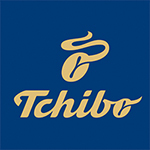 HR ADMINISTRÁTORKoho hledáme:Chcete se podívat, jak funguje HR administrativa?
Rádi byste pochytili, jak funguje HR v mezinárodní společnosti?Chcete získat zkušenosti s recruitingem?Chcete věnovat tři hodiny denně práci již při škole?Pak jsme pro Vás ta správná volba!Co od Vás očekáváme:pečlivostsamostatnostspolehlivostčasovou dostupnost po - čt (není zapotřebí pracovat vždy z kanceláře, ale každý den je zapotřebí věnovat se zejména recruitmentu – tj. být na telefonu)Čemu se u nás budete věnovat:podpora recruitment procesu – inzerce, preselekce životopisů, navolávání uchazečů, výhledově vedení výběrových rozhovorůvýpomoc s HR administrativou – kompletace a aktualizace složekadministrativní podpora v oblasti správy benefitů a vzdělávání (objednávky benefitů, příprava vzdělávacích materiálů a školicích místností, …)
Co nabízíme:práci na cca 15 hodin týdně, v rozložení minimálně po - čtnahlédnutí do oblasti HR administrativypřátelské a neformální prostředí
práci ve velmi dobře dostupné obchodní zóněTěšíme se na vás,Tchibo HR tým 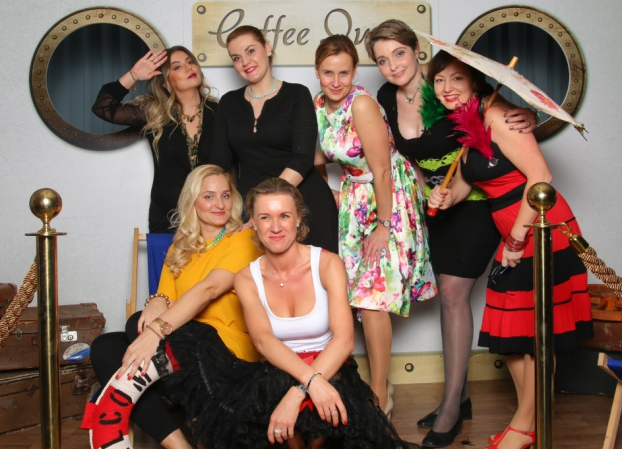 Kontakt: Andrea Christianová, andrea.christianova@tchibo.cz